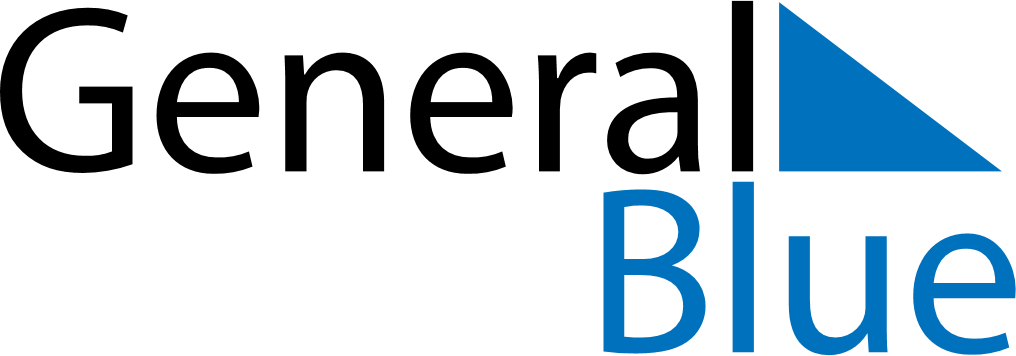 July 2027July 2027July 2027July 2027ColombiaColombiaColombiaMondayTuesdayWednesdayThursdayFridaySaturdaySaturdaySunday1233456789101011Saints Peter and Paul12131415161717181920212223242425Independence Day26272829303131